附件三： 西城校区步行出发示意图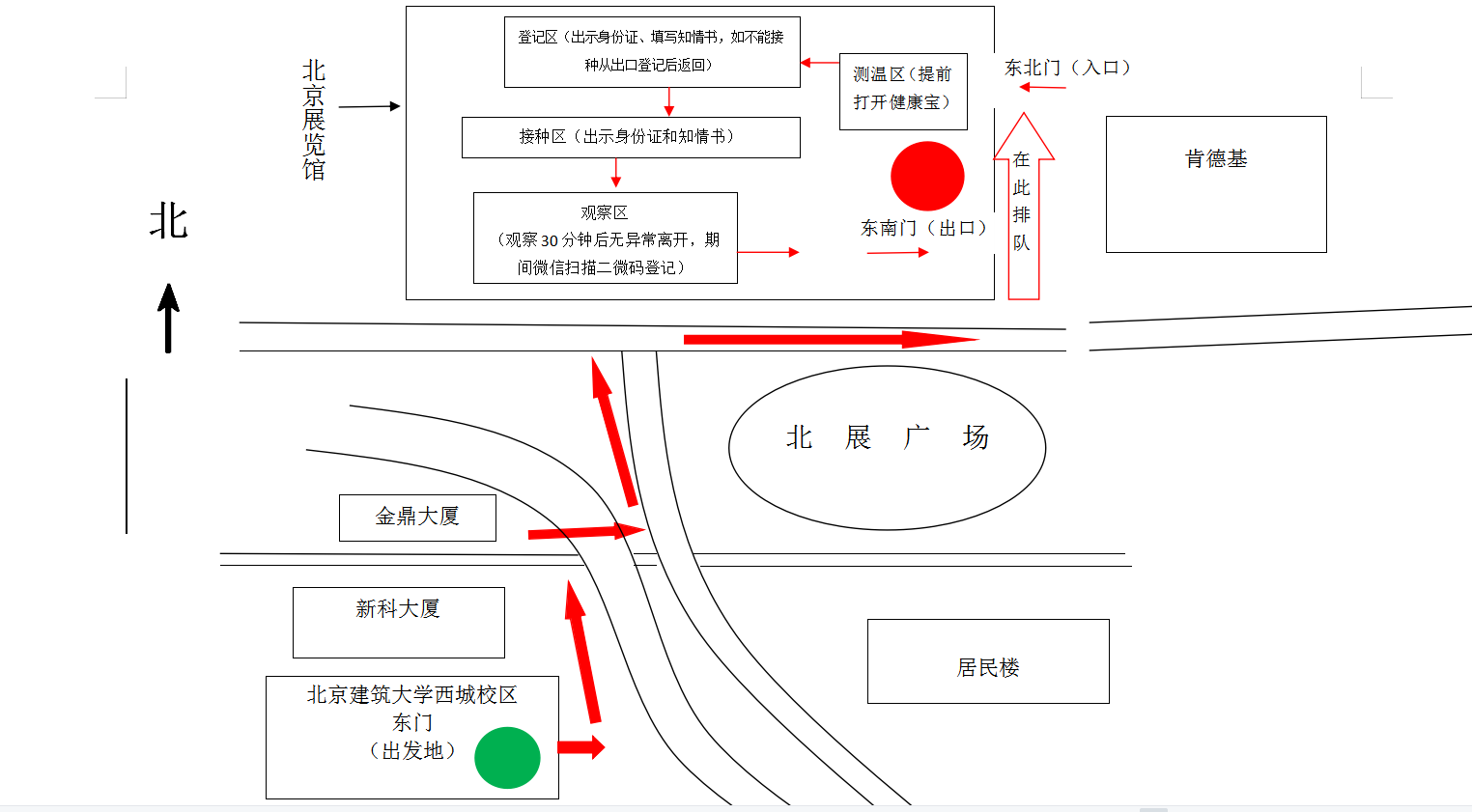 大兴校区乘车出发示意图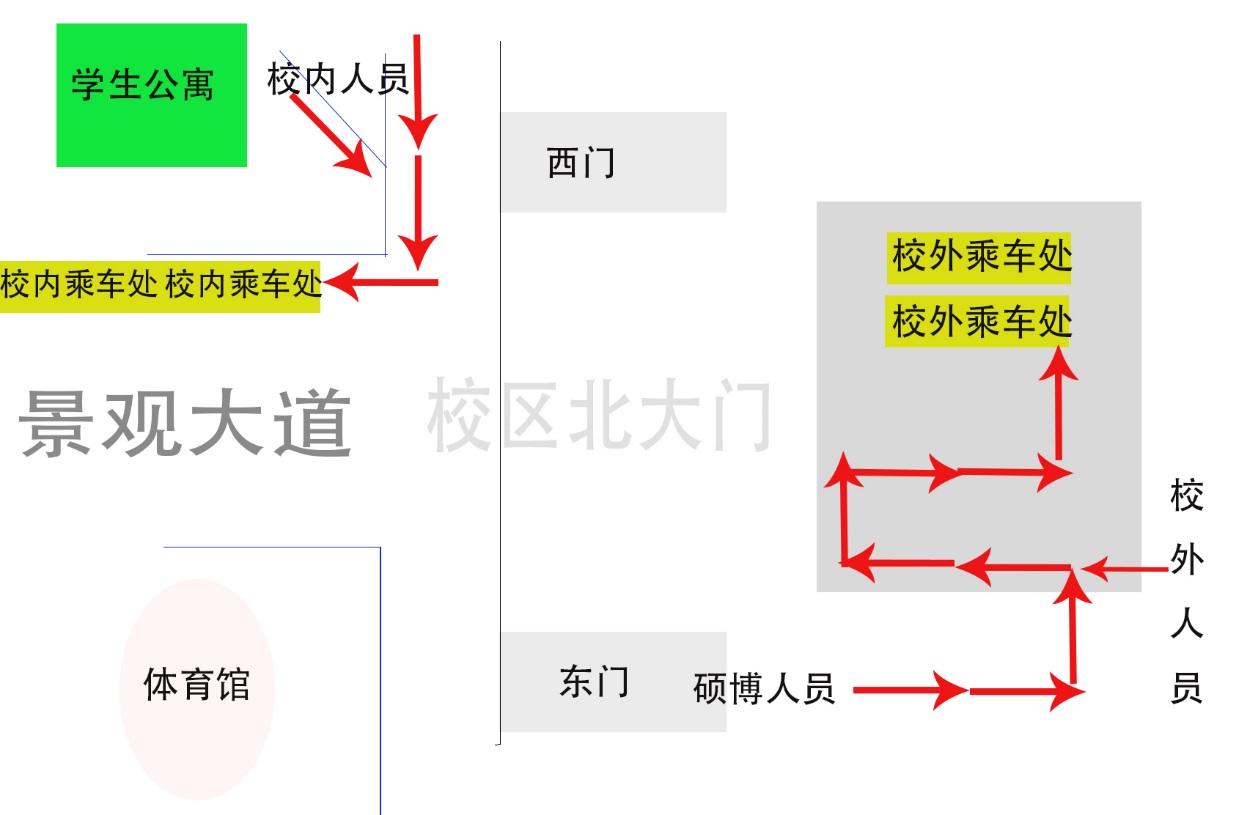 